Queimados, 02 de maio de 2018.Portaria nº. 030/18O Diretor Presidente do Instituto de Previdência dos Servidores Públicos do Município de Queimados, no uso de suas atribuições legais, e em conformidade com a Lei nº 1.148/2017.Resolve:Conceder aposentadoria por tempo de contribuição, com proventos integrais e paridade à servidora Laudicéa Nunes Soares, tendo em vista o que consta no processo nº. 0128/2017/15, com fundamento no inciso III, alínea “a”, § 5ª do artigo 40 c/c arts. 6º da EC nº. 41/03, todos da CF/88, ocupante do cargo de Professor II, MAG-1, nível O, matrícula nº. 749/81, lotada na Secretaria Municipal de Educação - SEMED, a contar da data desta publicação, com os seguintes proventos:Vencimento atribuído ao cargo de Professor II, MAG-1, nível O arts. 6º e 11, §2º da Lei nº.  299/98.........................................................................R$ 2.819,43Gratificação por tempo de serviço, 40%, art. 24, §4º da LOM...........R$ 1.127,77Grat. regência de turma, 30%, arts. 20 e 32 da Lei 169/95..................R$ 845,83Grat. nível universitário, 20% arts. 20, “f” da Lei 169/95.......................R$ 563,89Parc. incorporada, art. 56 da Lei 1060/11..............................................R$698,19Total dos proventos de aposentadoria:.........................................R$ 6.055,11MARCELO DA SILVA FERNANDESDiretor - PresidentePreviQueimadosMatr. 7106/41A Vice-Diretoria,	Para providências, em atenção ao princípio da publicidade.Em, 02/05/2018.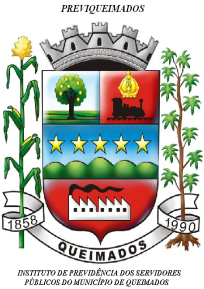 PREFEITURA MUNICIPAL DE QUEIMADOSINSTITUTO DE PREVIDÊNCIA DOS SERVIDORESPÚBLICOS DO MUNICÍPIO DE QUEIMADOSPREVIQUEIMADOS.